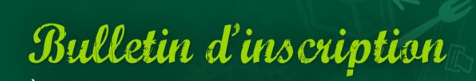 Formation de 3 jours « Repérage de la crise suicidaire et prise en charge de la souffrance psychique » Population adolescents et jeunesLes 22, 23 Novembre 2018 et le 1er Février 2019 à AubagneNOM : 													Prénom : 													Structure :													Fonction :													Adresse :													Code Postal : 				Ville :								Téléphone :												Portable : 													E-mail : 													Les formations étant délivrées gratuitement, une caution de 50 € est demandée lors de toute inscription. Elle sera restituée au stagiaire à l’issue de sa formation.Bulletin d’inscription à retourner avant le 30 Octobre, accompagné d’un chèque de caution à l’ordre du CODEPS13, à l’adresse suivante :CODEPS13 – 83, la Canebière - 13001 MARSEILLEContact : contact@codeps13.org – 04.91.81.68.49